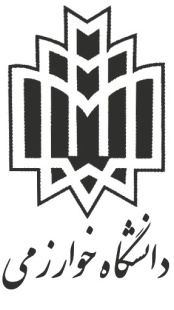 دوفصلنامه پژوهش‌هاي مابعدالطبيعيتکميل هر دو فرم تعارض منافع و تعهدنامه الزامي است.فرم تعارض منافعفرم تعارض منافع، توافق نامه‏اي است که نويسنده (گان) يک مقاله اعلام مي‏کنند که در رابطه با انتشار مقاله ارائه شده به طور کامل از اخلاق نشر، از جمله سرقت ادبي، سوء رفتار، جعل داده‏ها و يا ارسال و انتشار دوگانه، پرهيز نموده‏اند و منافعي تجاري در اين راستا وجود ندارد و نويسندگان در قبال ارائه اثر خود وجهي دريافت ننموده‏اند. فرم تعارض منافع به خوانندگان اثر نشان مي‏دهد که متن مقاله چگونه توسط نويسندگان تهيه و ارائه شده است. نويسنده مسئول از جانب ساير نويسندگان اين فرم را امضا و تاييد مي‏‏نمايد و اصالت محتواي آن را اعلام مي‏‏نمايد. نويسنده مسئول هم چنين اعلام مي‏دارد که اين اثر قبلا در جاي ديگري منتشر نشده و همزمان به نشريه ديگري ارائه نگرديده است. همچنين کليه حقوق استفاده از محتوا، جداول، تصاوير و ... به ناشر محول گرديده است.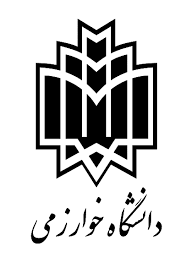 دوفصلنامه پژوهش هاي مابعدالطبيعينامه به سردبير و تعهدنامه چاپ مقالهاينجانب: (نام نويسنده مسئول)نويسندة مسئول مقاله: (عنوان مقاله)گواهي و تعهد مينمايم که:اين مقاله قبلاً در هيچ نشريهاي اعم از داخلي يا خارجي چاپ نشده است.اين مقاله صرفاً جهت بررسي و چاپ به نشريه پژوهش در طب ورزشي و فناوري ارسال شده است و تا هنگام پايان بررسي و داوري مقاله و اعلام نظر نهايي ، مقاله به مجله ديگري ارسال نخواهد شد. در جريان اجراي اين تحقيق و تهيه مقاله کليه قوانين کشوري و اصول اخلاق حرفهاي مرتبط با موضوع تحقيق از جمله رعايت حقوق آزمودنيها، سازمانها و نهادها و نيز مولفين و مصنفين رعايت شده است.  اين مقاله در نتيجه فعاليت هاي تحقيقاتي اينجانب و همکاراني که به ترتيب در زير قيد مي شوند، تهيه و تحرير شده است و حقوق کليه افرادي که به نحوي در اجراي اين تحقيق مشارکت و همکاري داشتهاند رعايت شده است. نام و نام خانوادگي نويسنده اول				تاريخ			امضاء نام و نام خانوادگي نويسنده دوم				تاريخ			امضاءنام و نام خانوادگي نويسنده سوم				تاريخ			امضاءآدرس الکترونيکي:نام نويسنده مسئول:تلفن:وابستگي سازماني:عنوان مقاله:عنوان مقاله:آيا نويسندگان يا موسسه مربوطه وجهي از يک شخص ثالث (دولتي، تجاري، بنياد خصوصي و غيره) براي هر بخشي از مقاله ارائه شده (شامل کمک‏هاي مالي، نظارت بر داده‏ها، طراحي مطالعه، آماده‏سازي اثر، تجزيه و تحليل آماري و ...) دريافت نموده است؟آيا نويسندگان يا موسسه مربوطه وجهي از يک شخص ثالث (دولتي، تجاري، بنياد خصوصي و غيره) براي هر بخشي از مقاله ارائه شده (شامل کمک‏هاي مالي، نظارت بر داده‏ها، طراحي مطالعه، آماده‏سازي اثر، تجزيه و تحليل آماري و ...) دريافت نموده است؟آيا نويسندگان هرگونه اختراعي که در حال انجام، داوري و يا ثبت شده، مربوط به اين اثر را در حال انجام دارند؟آيا نويسندگان هرگونه اختراعي که در حال انجام، داوري و يا ثبت شده، مربوط به اين اثر را در حال انجام دارند؟آيا طرق دسترسي ديگري وجود دارد که خوانندگان بتوانند که اطلاعات اضافي اثر مذکور را از نويسندگان مقاله دريافت نمايند؟آيا طرق دسترسي ديگري وجود دارد که خوانندگان بتوانند که اطلاعات اضافي اثر مذکور را از نويسندگان مقاله دريافت نمايند؟آيا جنبه‏اي از اين اثر مرتبط با حيوانات آزمايشي يا بيماري‌هاي خاص انساني است که نياز به اعلام و تأييد اخلاق نشر باشد؟ آيا جنبه‏اي از اين اثر مرتبط با حيوانات آزمايشي يا بيماري‌هاي خاص انساني است که نياز به اعلام و تأييد اخلاق نشر باشد؟ نام نويسنده مسئول:                                                            تاريخ:                                                     امضانام نويسنده مسئول:                                                            تاريخ:                                                     امضا